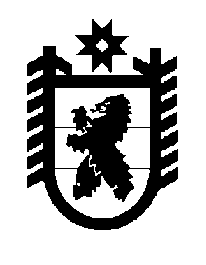 Российская Федерация Республика Карелия    ПРАВИТЕЛЬСТВО РЕСПУБЛИКИ КАРЕЛИЯРАСПОРЯЖЕНИЕот  27 августа 2015 года № 538р-Пг. Петрозаводск Рассмотрев предложение Государственного комитета Республики Карелия по управлению государственным имуществом и организации закупок, учитывая решение Совета Пудожского муниципального района  от 4 июня 2015 года № 137  «О приеме объектов государственной  собственности Республики Карелия в муниципальную собственность Пудожского муниципального района», в соответствии с Законом Республики Карелия от  2 октября 1995 года  № 78-ЗРК «О порядке передачи объектов государственной собственности Республики Карелия в муниципальную собственность» передать в муниципальную собственность Пудожского муниципального района от Министерства здравоохранения и социального развития Республики Карелия государственное имущество Республики Карелия согласно приложению к настоящему распоряжению.            ГлаваРеспублики  Карелия                                                             А.П. ХудилайненПЕРЕЧЕНЬгосударственного имущества  Республики Карелия, передаваемого в муниципальную собственность Пудожского муниципального района_____________Приложение к распоряжению Правительства Республики Карелия от 27 августа 2015 года № 538р-П№п/пНаименование  имуществаКоличество,штукОбщая стоимость, рублей1.Мобильный лестничный подъемник, модель Т09 «Roby»3424861,112.Механизм автоматического открывания дверей, модель DSW-100368400,003.Портативная информационная индук-ционная система, модель «Исток А 2»332949,994.Поручень опорный для раковины322260,005.Поручень стационарный Г-образный313350,006.Поручень U-образный откидной328004,467.Тактильные таблички99855,008.Специализированный автотранспорт для перевозки инвалидов ГАЗ-322132, идентификационный номер Х96322132F0787633, 2014 года выпуска, двигатель № *421640*E1202681*, номер кузова 322100F0564617, цвет кузова белый, паспорт транспортного средства 52 ОВ 6453781851173,08Итого1450853,64